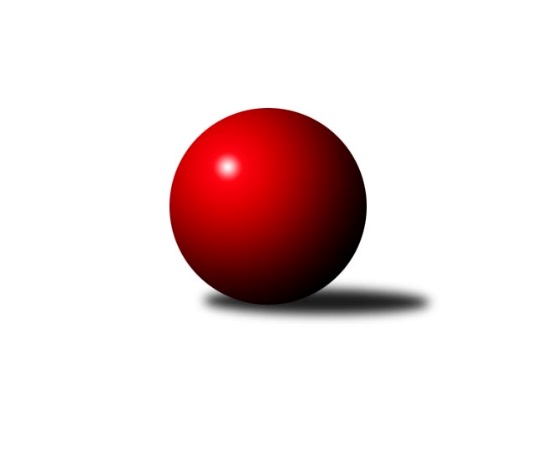 Č.4Ročník 2021/2022	25.11.2021Nejlepšího výkonu v tomto kole: 890 dosáhlo družstvo: HasbabyVýsledky 4. kolaPřehled výsledků:Velbloudi	- SUPi 	10:0	855:581		23.11.Godbowles	- Hlavy	9:1	859:806		23.11.PKT	- Idiot star	0:0	0:0		23.11.Hasbaby	- SDH Mutišov	8:2	890:871		25.11.Expres	- Prdelky	6:4	877:816		25.11.Tabulka:	1.	Godbowles	4	3	0	1	31 : 9		904	6	2.	SDH Mutišov	4	3	0	1	30 : 10		890	6	3.	Hasbaby	3	3	0	0	24 : 6		851	6	4.	PKT	3	2	0	1	20 : 10		961	4	5.	Hlavy	4	2	0	2	17 : 23		848	4	6.	Velbloudi	3	1	0	2	12 : 18		809	2	7.	Expres	4	1	0	3	10 : 30		912	2	8.	SUPi	4	1	0	3	8 : 32		681	2	9.	Idiot star	0	0	0	0	0 : 0		0	0	10.	Prdelky	3	0	0	3	8 : 22		805	0Podrobné výsledky kola:	Velbloudi	855	10:0	581	SUPi 	  Johanka	 	 89 	 102 		191 	2:0	 131 		54 	 77		  Lenča	  Pája	 	 122 	 136 		258 	2:0	 169 		86 	 83		  Andy	  Honza	 	 112 	 100 		212 	2:0	 139 		66 	 73		  Jana	  Kája	 	 98 	 96 		194 	2:0	 142 		66 	 76		  PetrNejlepší výkon utkání: 258 -   Pája	Godbowles	859	9:1	806	Hlavy	  Wetty	 	 105 	 105 		210 	2:0	 195 		99 	 96		  Tržba	  Koule	 	 97 	 122 		219 	1:1	 219 		88 	 131		  Richard	  Kabík	 	 108 	 93 		201 	2:0	 190 		105 	 85		  Naďa	  Martíčka	 	 115 	 114 		229 	2:0	 202 		92 	 110		  LuckaNejlepší výkon utkání: 229 -   Martíčka	PKT	0	0:0	0	Idiot star	Hasbaby	890	8:2	871	SDH Mutišov	  Švíca	 	 106 	 118 		224 	2:0	 200 		95 	 105		  Stašín	  Hani	 	 106 	 112 		218 	2:0	 215 		113 	 102		  Luďan	  Ája	 	 119 	 108 		227 	2:0	 212 		100 	 112		  Hanča	  Huji	 	 91 	 130 		221 	0:2	 244 		139 	 105		  RomanNejlepší výkon utkání: 244 -   Roman	Expres	877	6:4	816	Prdelky	  Jarda	 	 119 	 110 		229 	2:0	 167 		79 	 88		  Míla	  Věra	 	 81 	 104 		185 	0:2	 202 		103 	 99		  Janča	  Jirka	 	 114 	 112 		226 	2:0	 206 		109 	 97		  Venda	  Radek	 	 117 	 120 		237 	0:2	 241 		106 	 135		  JitkaNejlepší výkon utkání: 241 -   JitkaPořadí jednotlivců:	jméno hráče	družstvo	celkem	plné	dorážka	chyby	poměr kuž.	Maximum	1.	  P.B. 	Godbowles	258.50	171.5	87.0	2.5	2/2	(269)	2.	  Libor 	PKT	258.00	171.0	87.0	3.0	1/1	(263)	3.	  Matyáš 	PKT	250.00	170.7	79.3	4.3	1/1	(260)	4.	  Hermí 	SUPi 	243.00	174.0	69.0	9.0	1/1	(243)	5.	  Radek 	Expres	239.42	164.4	75.0	5.3	2/2	(262)	6.	  Jirka 	Hlavy	239.38	169.9	69.5	5.9	2/2	(273)	7.	  Jarda 	Expres	236.17	163.2	73.0	6.8	2/2	(248)	8.	  Hanča 	SDH Mutišov	236.17	163.8	72.3	8.2	2/2	(252)	9.	  Jonáš 	PKT	233.50	164.0	69.5	7.0	1/1	(235)	10.	  Lukáš 	PKT	233.33	161.0	72.3	7.0	1/1	(257)	11.	  Wetty 	Godbowles	229.67	168.3	61.3	10.0	2/2	(247)	12.	  Koule 	Godbowles	228.50	161.2	67.3	6.2	2/2	(236)	13.	  David 	PKT	225.50	161.5	64.0	5.5	1/1	(243)	14.	  Švíca 	Hasbaby	224.25	160.0	64.3	8.8	2/2	(237)	15.	  Dáša 	Expres	219.25	165.0	54.3	9.3	2/2	(239)	16.	  Stašín 	SDH Mutišov	218.00	156.3	61.7	7.8	2/2	(232)	17.	  Pája 	Velbloudi	216.25	154.0	62.3	7.3	2/2	(258)	18.	  Richard 	Hlavy	215.67	152.3	63.3	9.3	2/2	(222)	19.	  Ája 	Hasbaby	215.50	156.3	59.3	11.8	2/2	(227)	20.	  Kája 	Velbloudi	212.75	159.5	53.3	9.3	2/2	(226)	21.	  Hani 	Hasbaby	211.25	154.8	56.5	9.3	2/2	(218)	22.	  Jitka 	Prdelky	211.00	145.5	65.5	8.5	2/2	(241)	23.	  Janča 	Prdelky	208.75	144.0	64.8	9.3	2/2	(211)	24.	  Tonda 	SDH Mutišov	207.50	138.3	69.3	7.0	2/2	(221)	25.	  Naďa 	Hlavy	201.50	156.3	45.3	13.8	2/2	(230)	26.	  Petr 	SUPi 	200.25	143.0	57.3	11.5	1/1	(232)	27.	  Kiki 	SUPi 	198.00	159.0	39.0	13.0	1/1	(198)	28.	  Johanka 	Velbloudi	197.50	147.8	49.8	12.0	2/2	(200)	29.	  Lída 	SUPi 	172.00	136.0	36.0	13.0	1/1	(172)	30.	  Míla 	Prdelky	166.00	121.0	45.0	12.5	2/2	(167)	31.	  Andy 	SUPi 	161.33	117.7	43.7	14.3	1/1	(171)	32.	  Jana 	SUPi 	140.00	101.0	39.0	18.7	1/1	(153)	33.	  Lenča 	SUPi 	133.67	98.7	35.0	20.7	1/1	(157)		  Roman 	SDH Mutišov	255.00	174.5	80.5	3.5	1/2	(266)		  Míla Ž 	Prdelky	224.00	165.0	59.0	5.0	1/2	(224)		  Huji 	Hasbaby	221.00	169.0	52.0	10.0	1/2	(221)		  Karel 	Hlavy	220.33	151.0	69.3	4.7	1/2	(234)		  Luďan 	SDH Mutišov	216.00	159.0	57.0	10.0	1/2	(217)		  Martíčka 	Godbowles	213.67	154.0	59.7	8.0	1/2	(229)		  Honza 	Velbloudi	212.00	140.0	72.0	7.0	1/2	(212)		  Áďa 	Prdelky	210.00	167.0	43.0	13.0	1/2	(210)		  Kubi 	Godbowles	206.00	140.0	66.0	6.0	1/2	(206)		  Hana 	Velbloudi	203.00	153.0	50.0	11.0	1/2	(203)		  Monča 	Godbowles	202.00	150.0	52.0	9.0	1/2	(202)		  Lucka 	Hlavy	202.00	160.0	42.0	17.0	1/2	(202)		  Kabík 	Godbowles	201.00	138.0	63.0	9.0	1/2	(201)		  Venda 	Prdelky	199.00	141.5	57.5	9.5	1/2	(206)		  Tržba 	Hlavy	195.00	139.0	56.0	10.0	1/2	(195)		  Věra 	Expres	191.67	143.0	48.7	9.3	1/2	(205)		  Dejna 	Hasbaby	178.50	134.0	44.5	14.5	1/2	(188)		  Jolča 	Hlavy	164.00	125.0	39.0	15.0	1/2	(164)		  Adela  	Velbloudi	157.00	120.0	37.0	16.0	1/2	(157)Program dalšího kola:5. kolo30.11.2021	út	18:00	Idiot star- Godbowles	30.11.2021	út	18:00	Hlavy- Expres	30.11.2021	út	20:15	SUPi - PKT	2.12.2021	čt	18:00	Prdelky- Hasbaby	2.12.2021	čt	18:00	SDH Mutišov- Velbloudi	Nejlepší pětka 4.kolaNejlepší pětka 4.kolaNejlepší pětka 4.kolaNejlepší pětka 4.kolaPočetJménoNázev týmuVýkon1x  PájaVelbloudi2582x  RomanSDH Mutišov2441x  JitkaPrdelky2414x  RadekExpres2372x  JardaExpres229